Design and Technology – VocabularyProgression MapBelow are the vocabulary lists for Design and Technology. These give an indication of the words that we want children to become familiar with during each key stage. They are not intended as a test list but show the kind of language staff will use and explain in lessons to broaden pupils' Design and Technology vocabulary and understanding.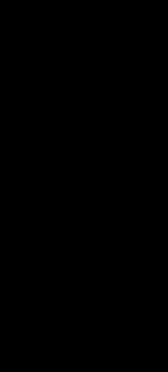 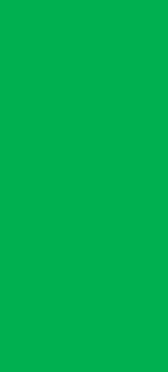 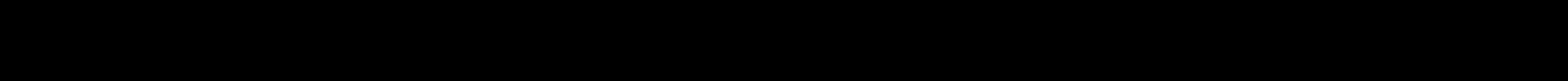 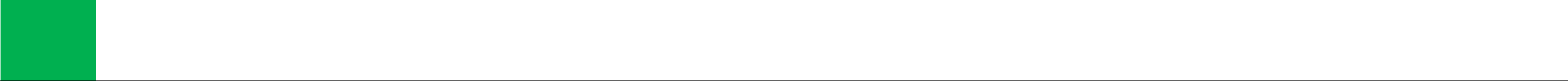 SubjectSubjectMaster practical skillsMaster practical skillsMaster practical skillsMaster practical skillsMaster practical skillsDesign, make, evaluate, andDTDTFoodTextilesElectricals andConstructionMechanicsimproveElectricals andConstructionMechanicselectronicsEYFSCut, taste, fruit, vegetableJoin, sew, stick, patternCut, fold, join, weak, strongCar, wheel, pull, push, mechanism,Design, make, evaluate,Cut, taste, fruit, vegetableJoin, sew, stick, patternCut, fold, join, weak, strongCar, wheel, pull, push, mechanism,Design, make, evaluate,making, decoratelever, make, design, purposeKS1Fruit and vegetable names, Joining and finishing techniques,Fruit and vegetable names, Joining and finishing techniques,Fruit and vegetable names, Joining and finishing techniques,fix structure, wall, tower,Slider, lever, pivot, slot, bridge/guide, Investigating, planning, design, make,Slider, lever, pivot, slot, bridge/guide, Investigating, planning, design, make,Slider, lever, pivot, slot, bridge/guide, Investigating, planning, design, make,Fruit and vegetable names, Joining and finishing techniques,Fruit and vegetable names, Joining and finishing techniques,Fruit and vegetable names, Joining and finishing techniques,fix structure, wall, tower,Slider, lever, pivot, slot, bridge/guide, Investigating, planning, design, make,Slider, lever, pivot, slot, bridge/guide, Investigating, planning, design, make,Slider, lever, pivot, slot, bridge/guide, Investigating, planning, design, make,names of equipment andtools, fabrics and components,framework, weak, strong,card, masking tape, paper fastener,evaluate, user, purpose, ideas, designutensils sensory vocabularytemplate, pattern pieces, markutensils sensory vocabularytemplate, pattern pieces, markutensils sensory vocabularytemplate, pattern pieces, markbase, top, underneath, side,join, pull, push, up, down, straight,criteria, product, functione.g. soft, juicy, crunchy,out, join, decorate, finishedge, surface, thinner,curve, forwards, backwardssweet, sticky, smooth,thicker, corner, point,sharp, crisp, sour, hardstraight, curved, metal,flesh, skin, seed, pip, core,wood, plastic circle, triangle,slicing, peeling, cutting,square, rectangle, cuboid,squeezing, healthy diet,cube, cylinderchoosing, ingredients,LKS2Name of products, namesFabric, names of fabrics,Series circuit, fault, connection, Shell structure, three-Series circuit, fault, connection, Shell structure, three-Series circuit, fault, connection, Shell structure, three-Vehicle, wheel, axle, axle holder,Evaluating, design brief design criteria,Name of products, namesFabric, names of fabrics,Series circuit, fault, connection, Shell structure, three-Series circuit, fault, connection, Shell structure, three-Series circuit, fault, connection, Shell structure, three-Vehicle, wheel, axle, axle holder,Evaluating, design brief design criteria,of equipment, utensils,fastening, compartment, zip,toggle switch, push-to-makedimensional (3-D) shape,chassis, body, cab assembling,innovative, prototype, user, purpose,techniques and ingredients button, structure, finishingtechniques and ingredients button, structure, finishingtechniques and ingredients button, structure, finishingswitch, push-to-break switch,net, cube, cuboid, prism,cutting, joining, shaping, finishing,function, prototype, design criteria,texture, taste, sweet, sour,technique, strength, weakness,battery, battery holder, bulb,vertex, edge, face, length,fixed, free, moving, mechanisminnovative, appealing, design brief,hot, spicy, appearance,stiffening, templates, stitch,bulb holder, wire, insulator,width, breadth, capacity,names of tools, equipment andplanning, annotated sketch, sensorysmell, preference, greasy,seam, seam allowanceconductor, crocodile clip,marking out, scoring,materials usedevaluationsmoist, cook, fresh, savoury,control, program, system, inputshaping, tabs, adhesives,hygienic, edible, grown,device, output devicejoining, assemble, accuracy,reared, caught, frozen,material, stiff, strong,tinned, processed,reduce, reuse, recycle,seasonal, harvestedcorrugating, ribbing,healthy/varied dietlaminating, font, lettering,text, graphics, decision,UKS2Ingredients, yeast, dough,Seam, seam allowance,Switch, toggle switch, push-to-Frame structure, stiffen,Pulley, drive belt, gear, rotation,Function, innovative, designIngredients, yeast, dough,Seam, seam allowance,Switch, toggle switch, push-to-Frame structure, stiffen,Pulley, drive belt, gear, rotation,Function, innovative, designbran, flour, wholemeal,wadding, reinforce, right side,make switch, push-to-breakstrengthen, reinforce,spindle, driver, follower, ratio,specification, design brief, user, purposebran, flour, wholemeal,wrong side, hem, template,switch, light dependent resistor triangulation, stability,switch, light dependent resistor triangulation, stability,transmit, axle, motor, circuit, switch,design brief, design specification,unleavened, baking soda,wrong side, hem, template,switch, light dependent resistor triangulation, stability,switch, light dependent resistor triangulation, stability,transmit, axle, motor, circuit, switch,design brief, design specification,unleavened, baking soda,pattern pieces, name of textiles(LDR), tilt switch, light emittingshape, join, temporary,circuit diagram, annotated drawings,prototype, annotated sketch, purpose,spice, herbs fat, sugar,pattern pieces, name of textiles(LDR), tilt switch, light emittingshape, join, temporary,circuit diagram, annotated drawings,prototype, annotated sketch, purpose,spice, herbs fat, sugar,and fastenings used, pins,diode (LED), bulb, bulb holder,permanentexploded diagrams, mechanicaluser, innovation, research, functional,carbohydrate, protein,and fastenings used, pins,diode (LED), bulb, bulb holder,permanentexploded diagrams, mechanicaluser, innovation, research, functional,carbohydrate, protein,needles, thread, pinking shears,battery, battery holder, USBsystem, electrical system, input,mock-up, prototypevitamins, nutrients,needles, thread, pinking shears,battery, battery holder, USBsystem, electrical system, input,mock-up, prototypevitamins, nutrients,fastenings,cable, wire, insulator,process, outputnutrition, healthy, varied,fastenings,cable, wire, insulator,process, outputnutrition, healthy, varied,conductor, crocodile clipgluten, dairy, allergy,conductor, crocodile clipgluten, dairy, allergy,control, program, system, inputintolerance, savoury,control, program, system, inputintolerance, savoury,device, output device, seriessource, seasonalitydevice, output device, seriessource, seasonalitycircuit, parallel circuitutensils, combine, fold,circuit, parallel circuitutensils, combine, fold,knead, stir, pour, mix,rubbing in, whisk, beat, rollout, shape, sprinkle,crumble